Help Wanted – We need Sunday School teachers and substitute Sunday School teachers.  If you are interested or would like more information please contact the church office.Radio Broadcast and Flowers – Zion is in need of radio broadcast sponsors.  Please consider sponsoring a radio broadcast, several families can sponsor together, or providing altar flowers to beautify the sanctuary.  The sign up sheet is on the board across from the mailboxes.  There are several open dates.  Sign up today!Bible Reading Cards - A new set of Bible reading cards for the new year can be picked up in the Chruch entryway.  Each card is a tool to keep track of your Bible reading progress as you mark each chapter you have read in 2020.  God works through His word.Missions - The first quarter mission for 2020 will go to Lutherans for Life.  Please use the special marked mission envelopes located in the narthex.  Please make sure that the missions are clearly marked and placed in the offering plate.Year-End Reports - The Chairman of each board and organization is asked to turn in a Year End Report to the Church office.  The most convenient way to receive these is by email school@zionkearney.orgSchool NewsSchool will resume tomorrow Monday, January 6, 2020.2020-2021 Enrollment is open for returning school families and for Zion members only.  Enrollment will be open to the public on Monday, January 6, 2020.  Tell your family and friends.The congregation is invited to attend the Kearney Area Storytelling festival at Zion on Friday, January 24th at 2:00pm in the fellowship hall.Do you like science?  Zion Lutheran School is adopting a new science text and program to replace the current text which is about 18 years old.  The purchase of the classroom kits is costly, nearly $2,000 per class.  If you would like to help the school with a donation to offset this cost, please make out a check to Zion Lutheran and note SCIENCE on the memo line.  If you would like more information, please see Mr. Splittgerber.  Thank you!Luke 2:49 – “And he said to them, ‘Why were you looking for me? Did you not know that I must be in my Father’s house?’ ” What a privilege the Lord has given to us by calling us to come to His house! It is not a burden but rather an honor and a blessing for us to always be able to come to a place where we know God is present for us in His gifts of Word and Sacrament. Likewise, the Lord has honored us by allowing us to support the work of His house with our tithes and offerings.Announcements – January 5, 2020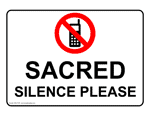 Thou shalt silence your cell phone during worship.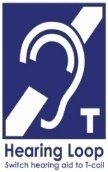 Our sanctuary has a HEARING LOOP.  Please switch hearing aids to T-coil mode.  We have 2 headsets and receivers for use by those without hearing aids. Ask an usher for assistance. Forgot your offering?  Don’t have your checkbook or cash? Today or any day you can visit our website at zionkearney.com and click on the “giving” tab.  Or, text “zionkearney” (one word) to 77977.  You’ll receive a text back with instructions to start giving.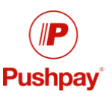 Thank You – to the Sunday school children for singing this Sunday!Today – at 11:30am (after Bible Study class).  Please join us in taking down the Christmas decorations.  Many hands make light work.Adult Instruction - A new adult instruction class will begin on January 9th  at 7:00pm in the fellowship hall.  If you are interested in becoming a member at Zion, or are interested in learning more about the Christian faith, please plan to attend.  You will receive a free "Luther's Small Catechism" as a lifelong tool for learning.Mary Martha – Mary Marth will meet in the fellowship hall on Monday, January 13th at 7:00pm.Senior Citizens - The senior citizens will meet Monday, January 20th at noon for their monthly potluck dinner.  All are welcome to join them for an afternoon of good food and fellowship.Men’s Bible Study - The Men’s Thursday Night Bible Class will meet on Thursday, January 16th at 7:00pm at Zion in the fellowship hall.  All Zion post high school men are welcome.  If you’ve never come to the class, that is okay, please come to this event and join in fellowship.Zion Youth Group - "What Do You Allow to Define You?" is a vital question for today's teens.  We will talk about it while we watch "Overcomer," a great movie about the idea of identity and the power of forgiveness in Christ.  We will meet on January 19 from 11:30 am to 2:30 pm in the Fellowship Hall.  Lunch and snacks will be provided.  Plan to attend and bring your friends.Adult Choir & Handbells - will take a break in January and resume rehearsal in February. Voters Meeting – The January Voters Meeting is scheduled on January 26th at 10:30 am in the Fellowship Hall.Help Wanted – We need Sunday School teachers and substitute Sunday School teachers.  If you are interested or would like more information please contact the church office.Radio Broadcast and Flowers – Zion is in need of radio broadcast sponsors.  Please consider sponsoring a radio broadcast, several families can sponsor together, or providing altar flowers to beautify the sanctuary.  The sign up sheet is on the board across from the mailboxes.  There are several open dates.  Sign up today!Bible Reading Cards - A new set of Bible reading cards for the new year can be picked up in the Chruch entryway.  Each card is a tool to keep track of your Bible reading progress as you mark each chapter you have read in 2020.  God works through His word.Missions - The first quarter mission for 2020 will go to Lutherans for Life.  Please use the special marked mission envelopes located in the narthex.  Please make sure that the missions are clearly marked and placed in the offering plate.Year-End Reports - The Chairman of each board and organization is asked to turn in a Year End Report to the Church office.  The most convenient way to receive these is by email school@zionkearney.orgSchool NewsSchool will resume tomorrow Monday, January 6, 2020.2020-2021 Enrollment is open for returning school families and for Zion members only.  Enrollment will be open to the public on Monday, January 6, 2020.  Tell your family and friends.The congregation is invited to attend the Kearney Area Storytelling festival at Zion on Friday, January 24th at 2:00pm in the fellowship hall.Do you like science?  Zion Lutheran School is adopting a new science text and program to replace the current text which is about 18 years old.  The purchase of the classroom kits is costly, nearly $2,000 per class.  If you would like to help the school with a donation to offset this cost, please make out a check to Zion Lutheran and note SCIENCE on the memo line.  If you would like more information, please see Mr. Splittgerber.  Thank you!Luke 2:49 – “And he said to them, ‘Why were you looking for me? Did you not know that I must be in my Father’s house?’ ” What a privilege the Lord has given to us by calling us to come to His house! It is not a burden but rather an honor and a blessing for us to always be able to come to a place where we know God is present for us in His gifts of Word and Sacrament. Likewise, the Lord has honored us by allowing us to support the work of His house with our tithes and offerings.Announcements – January 5, 2020Thou shalt silence your cell phone during worship.Our sanctuary has a HEARING LOOP.  Please switch hearing aids to T-coil mode.  We have 2 headsets and receivers for use by those without hearing aids. Ask an usher for assistance. Forgot your offering?  Don’t have your checkbook or cash? Today or any day you can visit our website at zionkearney.com and click on the “giving” tab.  Or, text “zionkearney” (one word) to 77977.  You’ll receive a text back with instructions to start giving.Thank You – to the Sunday school children for singing this Sunday!Today – at 11:30am (after Bible Study class).  Please join us in taking down the Christmas decorations.  Many hands make light work.Adult Instruction - A new adult instruction class will begin on January 9th  at 7:00pm in the fellowship hall.  If you are interested in becoming a member at Zion, or are interested in learning more about the Christian faith, please plan to attend.  You will receive a free "Luther's Small Catechism" as a lifelong tool for learning.Mary Martha – Mary Marth will meet in the fellowship hall on Monday, January 13th at 7:00pm.Senior Citizens - The senior citizens will meet Monday, January 20th at noon for their monthly potluck dinner.  All are welcome to join them for an afternoon of good food and fellowship.Men’s Bible Study - The Men’s Thursday Night Bible Class will meet on Thursday, January 16th at 7:00pm at Zion in the fellowship hall.  All Zion post high school men are welcome.  If you’ve never come to the class, that is okay, please come to this event and join in fellowship.Zion Youth Group - "What Do You Allow to Define You?" is a vital question for today's teens.  We will talk about it while we watch "Overcomer," a great movie about the idea of identity and the power of forgiveness in Christ.  We will meet on January 19 from 11:30 am to 2:30 pm in the Fellowship Hall.  Lunch and snacks will be provided.  Plan to attend and bring your friends.Adult Choir & Handbells - will take a break in January and resume rehearsal in February. Voters Meeting – The January Voters Meeting is scheduled on January 26th at 10:30 am in the Fellowship Hall.